        Жаңатас көпсалалы колледжінде әдістемелік кабинеттің ұйымдастыруымен    30.10-07.11.23ж  «Геология, тау-кен өндірісі , автомобиль көлігіне қызмет көрсету және маркшейдерлік іс білім беру пәндері»  циклдық әдістемелік комиссиясының  онкүндігі өтілді.1. Пайдалы қазбалар кен орындарын ашық қазу - Техник-технолог «Экскаватор машинисі»2. Пайдалы қазбаларды байыту (кен байыту)  - «Техник-технолог»3. Маркшейдерлік іс – «Техник маркшейдер»4. Зертханалық технология - Химиялық талдау зертханашысы5. Пайдалы қазба кен орындарын іздеу мен барлаудың технологиясы мен техникасы – «Бұрғылау  қондырғысының  машинисі»6. Автомобиль көлігіне техникалық қызмет көрсету, жөндеу және пайдалану -  «Автомобиль электр жабдықтарын жөндеу жөніндегі электрик» мамандықтары бойынша арнайы пән оқытушылары мен өндірістік оқыту шеберлерінің ашық сабақтары, сабақтан  тыс  іс-шаралары  өтілді.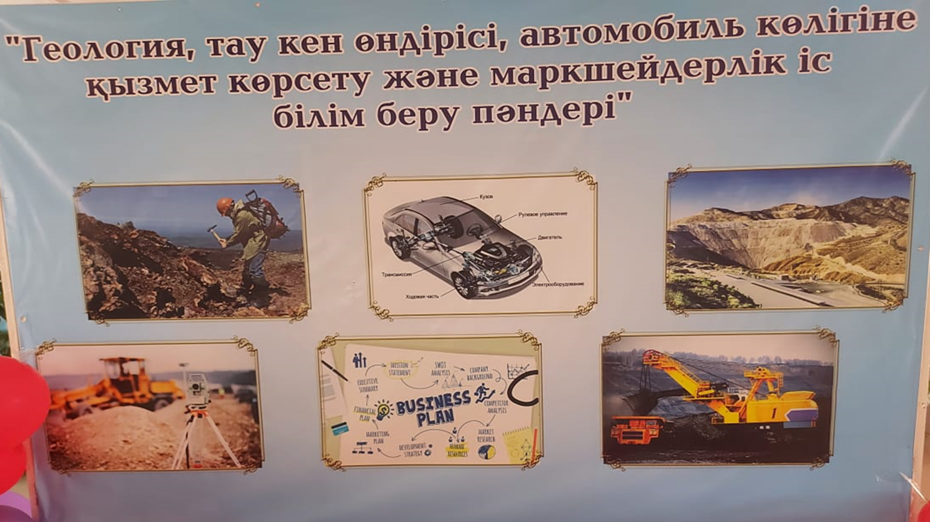 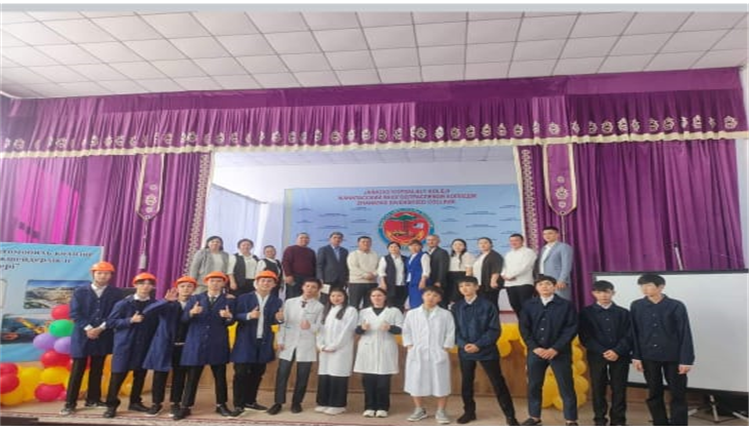 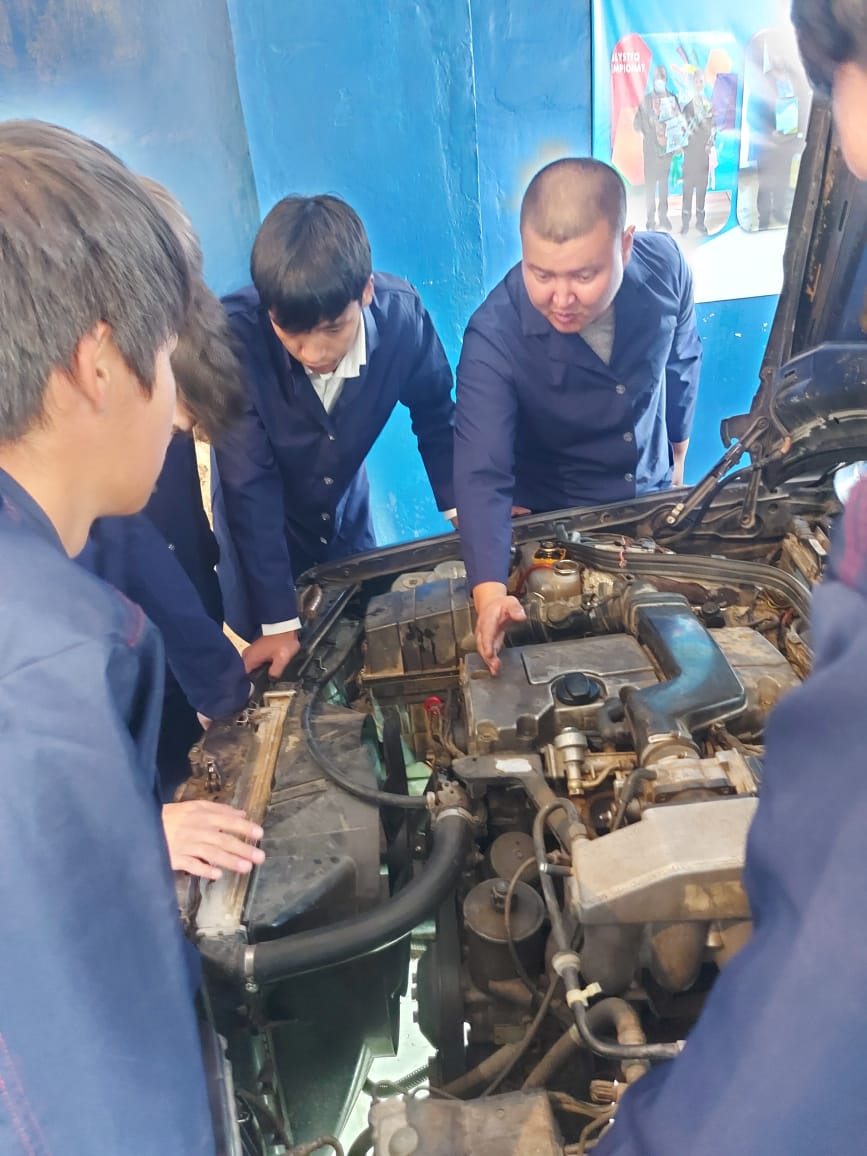 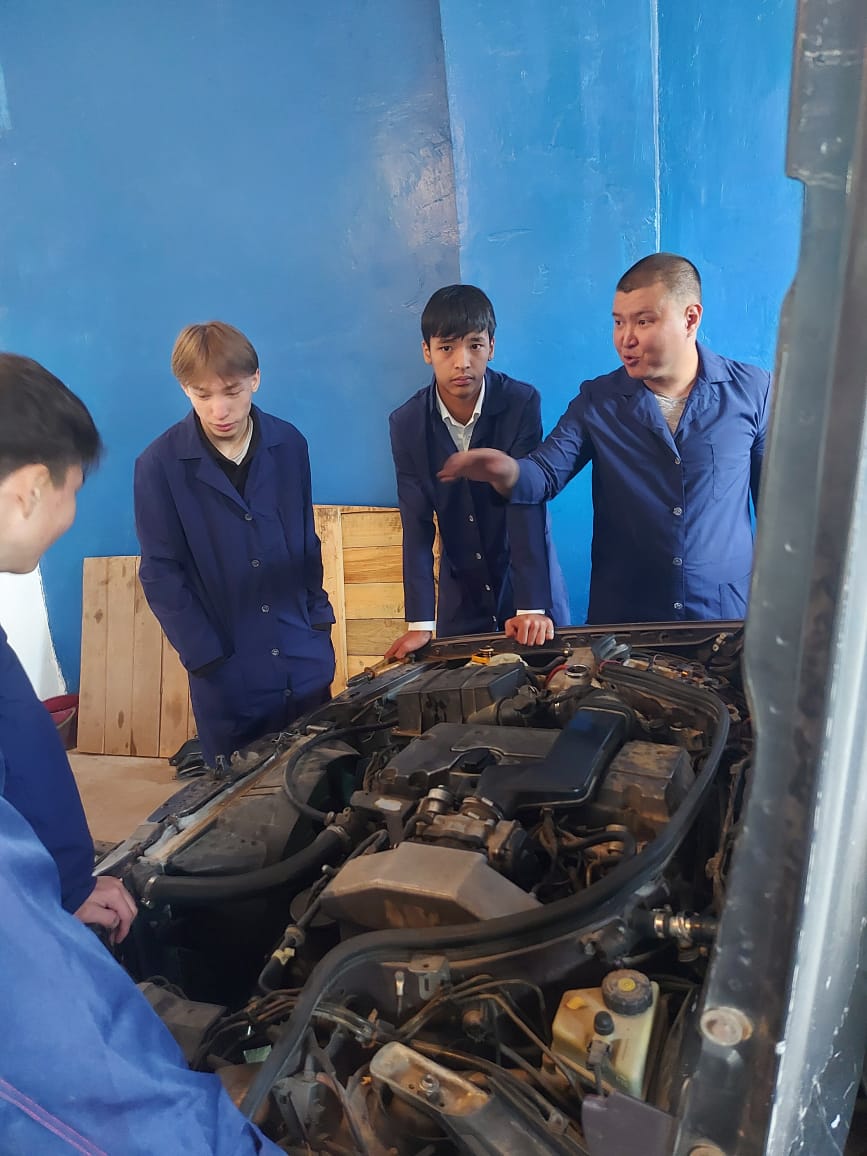 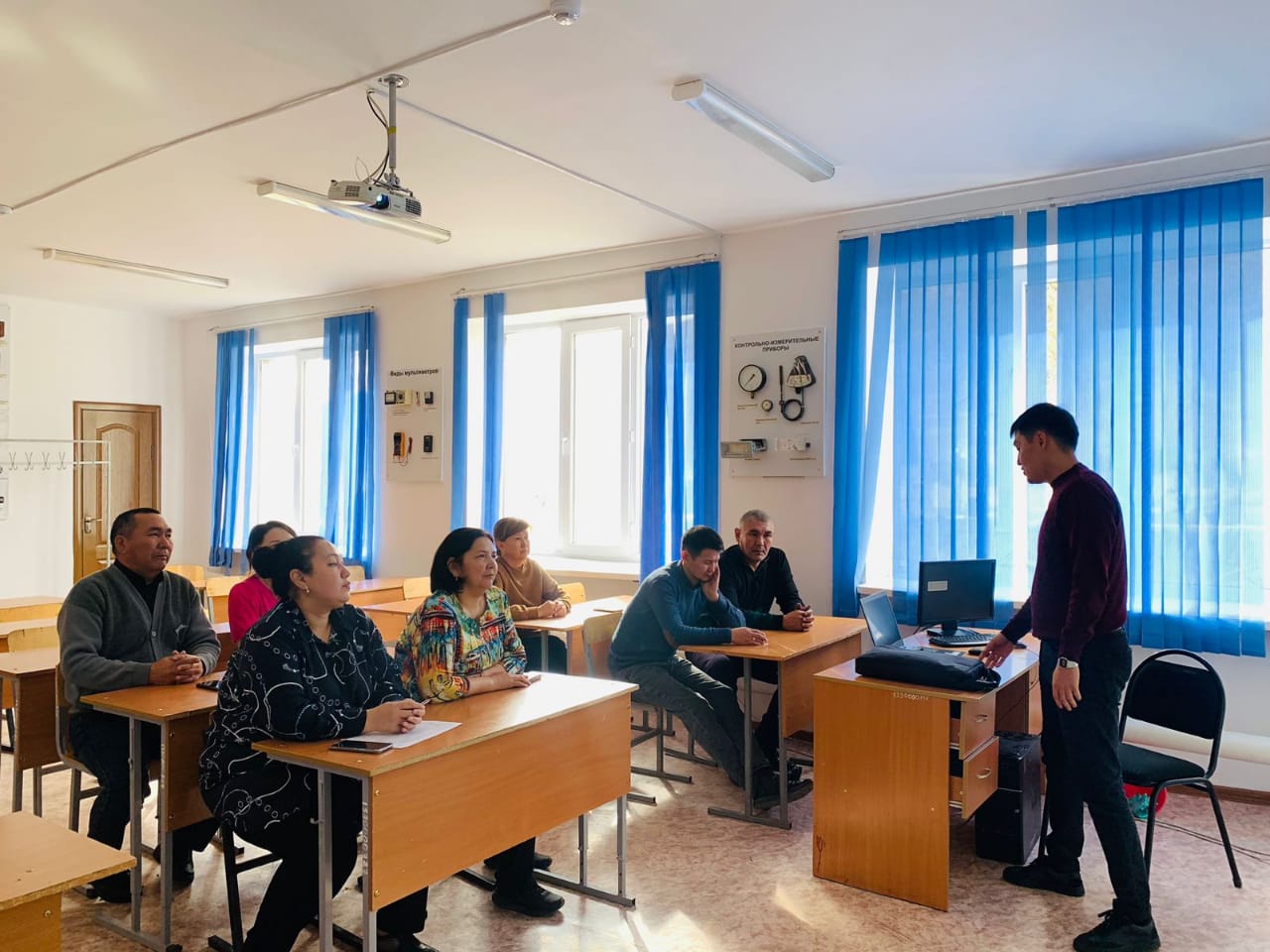 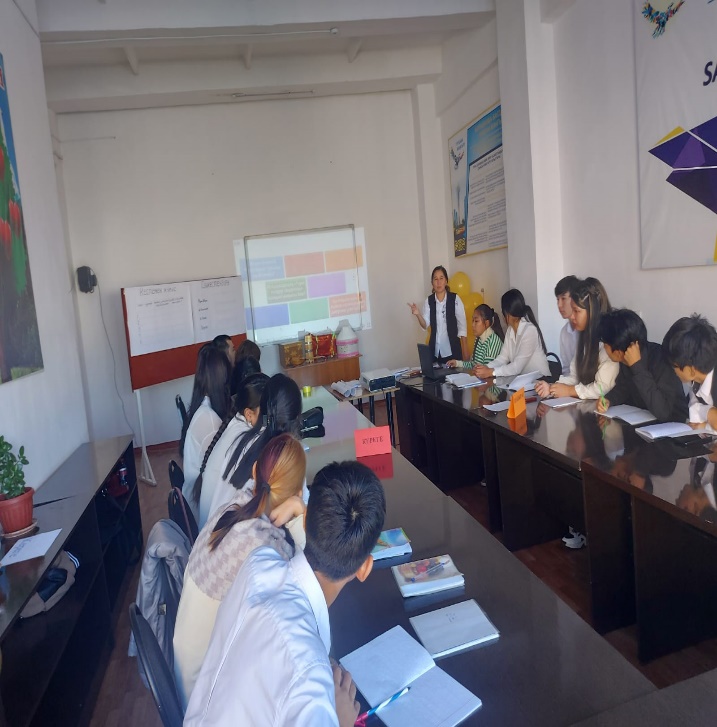 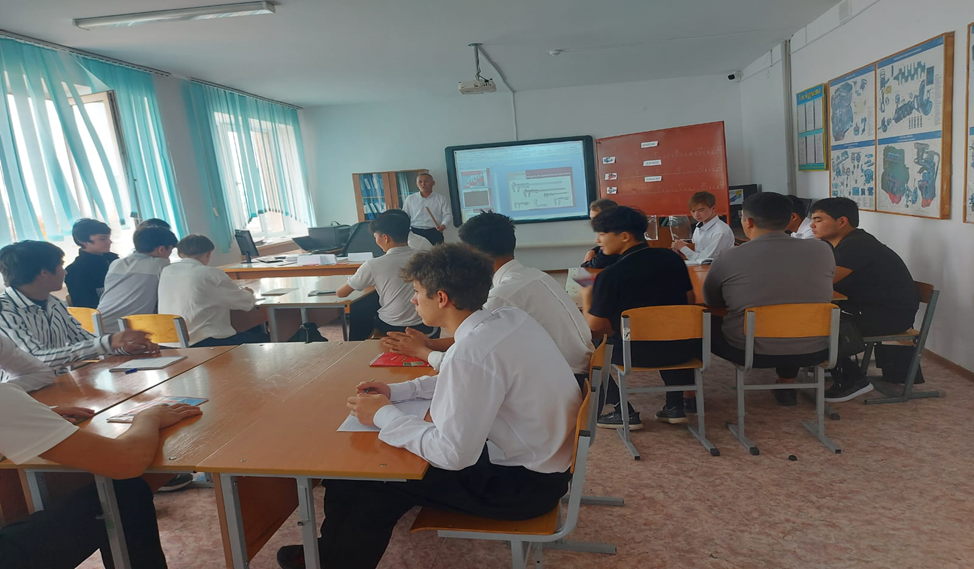 «Химиктер күніне арналған интеллектуалды ойынның жүргізілуі» тақырыбында химия пәнінің оқытушылары: Г.Жамбаева , Г.Дүйсенова , Б. Әбіловтер  колледжішілік студенттер арасында сайыс өткізді.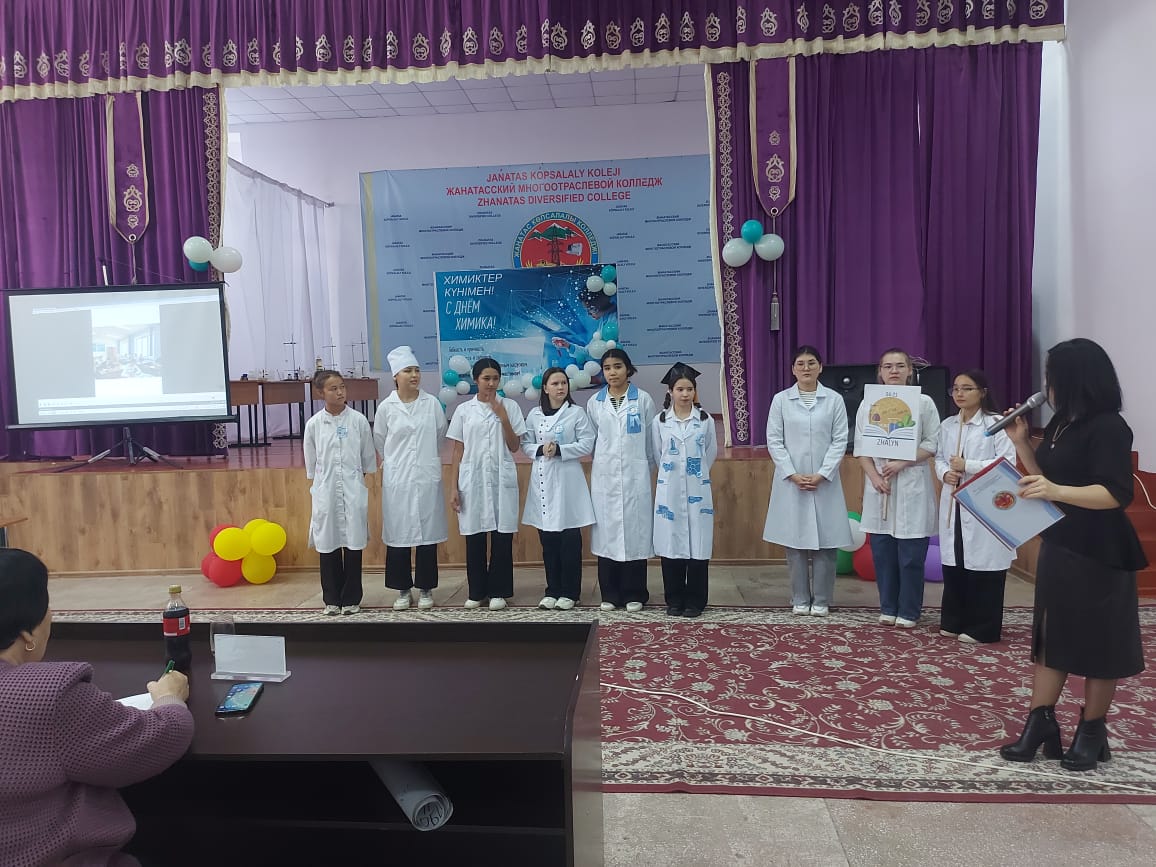 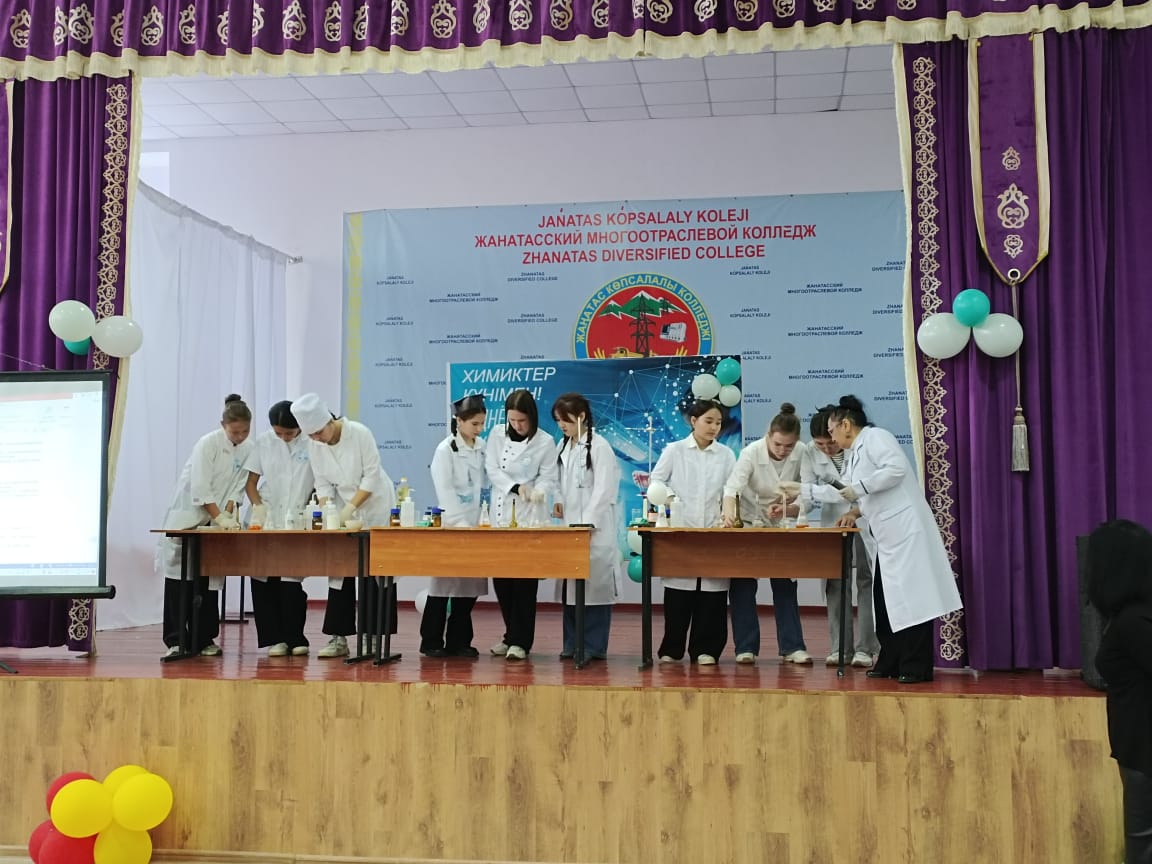 